Kochani!!!Niestety nie możemy teraz spotykać  się  z Wami na zajęciach socjoterapii w „Jędrusiu”. Ale raz w tygodniu będziemy do Was pisać i przesyłać zadania do wykonania, które nie pozwolą Wam się nudzić w domu. Poproście rodziców, aby pomogli Wam robić zdjęcia waszych prac i wysłać do nas. Jeśli to się nie uda to nie martwcie się. Odkładajcie wszystkie prace do oddzielnej teczki, aby przynieść nam na zajęcia po powrocie do Ośrodka.Bardzo serdecznie Was pozdrawiamy i życzymy miłej zabawy  Pani Majka i Pani AgnieszkaZastanówcie się co wydarzyło się w ostatnim tygodniu? Podzielcie kartkę na dwie części, po jednej stronie u góry narysujcie słoneczko, po drugiej chmurkę. Pod słoneczkiem napiszcie lub symbolicznie narysujcie to, co wprawiło Was w miły nastrój, pod chmurką to co wprawiło Was w niemiły nastrój.Obrysujcie swoją dłoń. Na każdym palcu napiszcie, co potraficie robić najlepiej i co lubicie robić. Możecie swoją dłoń dowolnie pokolorować i ozdobić.Powodzenia!!!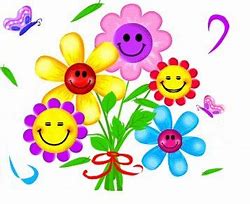 